проект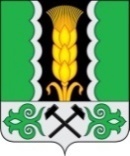 Российская ФедерацияРеспублика ХакасияСовет депутатов Аршановского сельсоветаАлтайского района Республики ХакасияРЕШЕНИЕ______2022г.             	                   с. Аршаново			        № ___Заслушав и обсудив информацию Главы Аршановского сельсовета о ходе реализации программы «Программа комплексного развития систем коммунальной инфраструктуры Аршановского сельсовета Алтайского района Республики Хакасия на 2020-2025 годы и на период до 2030 года» за 2021 год, в соответствии со ст.29 Устава муниципального образования Аршановский сельсовет, Совет депутатов Аршановского сельсоветаРЕШИЛ:1.Информацию о ходе реализации программы «Программа комплексного развития систем коммунальной инфраструктуры Аршановского сельсовета Алтайского района Республики Хакасия на 2020-2025 годы и на период до 2030 года»  за 2021 год принять к сведению (прилагается).2. Рекомендовать администрации Аршановского сельсовета направить свою работу на выполнение программы «Программа комплексного развития систем коммунальной инфраструктуры Аршановского сельсовета Алтайского района Республики Хакасия на 2020-2025 годы и на период до 2030 года».	3. Контроль за исполнением данного решения возложить на постоянную комиссию Совета депутатов Аршановского сельсовета по бюджету, финансам и экономической политике (Мокина И.Г.).	4. Настоящее решение вступает в силу после его принятия.И.о.Главы Аршановского сельсовета	О.В.НарылковаПриложение к решению Совета депутатов Аршановского сельсоветаот ____2022 №__ОТЧЕТо ходе реализации программы«Программа комплексного развития систем коммунальной инфраструктуры Аршановского сельсовета Алтайского района Республики Хакасия на 2020-2025 годы и на период до 2030 года» за 2021 годО ходе реализации программы «Программа комплексного развития систем коммунальной инфраструктуры Аршановского сельсовета Алтайского района Республики Хакасия на 2020-2025 годы и на период до 2030 года» за 2021 год№ 
п/пНаименование  
мероприятийЗа период реализации с 2019 по 2021 годыЗа период реализации с 2019 по 2021 годыВ том числе по годамВ том числе по годамВ том числе по годамВ том числе по годамВ том числе по годамВ том числе по годамВ том числе по годамВ том числе по годамВ том числе по годамВ том числе по годамРезультаты от программных мероприятий№ 
п/пНаименование  
мероприятийпланфакт2021г.2021г.2022г.2022г.2022г.2022г.2023г.2023г.2023г.2023г.Результаты от программных мероприятий№ 
п/пНаименование  
мероприятийпланфактпланфактпланпланфактфактпланпланфактфактРезультаты от программных мероприятий1Капитальный ремонт водонапорной башни2991,32991,32991,32991,32991,32Капитальный и текущий ремонт системы тепло/водоснабжения здания сельсовета2547,72547,72547,72547,72547,73Покраска дымовой трубы74,474,474,474,474,44Водоснабжения жителям МО Аршановский сельсовет, находящиеся в трудной жизненной ситуации в связи с эпидемией коронавируса375,7375,7375,7375,7375,75Разработка ПСД на строительство гаража900,0900,0900,0900,0900,06Установка видеонаблюдения на территории водозабора в с. Аршаново83,683,683,683,683,67Капитальный и текущий ремонт ограждения на водозаборах с. Аршаново и а. Сартыков110,0110,0110,0110,0110,0